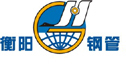 招标文件项目编号：HGJY-G2024038项目名称：2024年4月-2024年6月炼铁用白云石粉采购项目衡阳华菱连轧管有限公司　　二○二四年三月  招标公告项目情况项目编号：HGJY-G2024038项目名称：2024年4月-2024年6月炼铁用白云石粉招标采购项目项目单位：衡阳华菱连轧管有限公司招标货物名称、数量、主要技术参数、交货时间及交货地点：货物名称：炼铁用白云石粉数    量：约18000吨，具体数量以炼铁厂计划为准交付时间：2024年4月-2024年6月交付地点：衡阳华菱连轧管有限公司满足以下条件之一即可投标：2.1需方合格供方，且具备白云石粉供货资质（已被需方列入黑名单或暂停供货资质的供方不可参标）。                                                                                                         2.2为华菱湘钢、涟钢白云石粉合格供方（提供1份近2年的合同原件或仅限价格、金额覆盖的原件扫描件），且注册资金不少于200万，成立时间一年及以上。                                                                                                  2.3   为白云石加工企业，具有该产品供货业绩（提供1份近2年的合同原件或仅限价格、金额覆盖的原件扫描件），投标人在法律上和财务上独立并能合法运作，具有法人地位和独立签订合同的能力。注册资金不少于200万，成立时间一年及以上.投标人具有良好的银行资信和商业信誉，没有处于被责令停业或破产状态，且资产未被重组、接管和冻结；投标人营业执照经营范围应包含本次投标标的物范围。                                                                3     招标文件获取 请各投标人自行在衡阳华菱钢管有限公司网站（http://www.hysteeltube.com/zbgg）下载招标文件、报价清单、技术附件等。请投标单位自行下载或查阅招标文件及相关资料等，恕不另行通知，如有遗漏，招标人概不负责。招标文件售价200元人民币，扫码支付。投标保证金投标保证金金额：30000元人民币。投标保证金缴纳截止时间为投标截止时间。投标保证金缴纳方式：电汇、转账或投标单位在衡钢的应收款。开户行：工行衡阳银雁支行    开户名：衡阳华菱连轧管有限公司帐  号：1905022319020105051投标人未按要求缴纳投标保证金，由评委会初审后作无效投标文件处理，其可能造成的损失由投标人自行承担。投标和开标投标文件递交截止时间及开标时间：2024年3月29 日上午10:00投标文件递交及开标地点：衡阳华菱钢管有限公司西办公楼三楼开标三室（采购部三楼）                  逾期送达的或者未送达指定地点或未按要求密封和加写标记的投标文件，招标人不予受理。评标办法本项目采用经评审的最低价中标法。公告媒介本次招标公告在衡阳华菱钢管有限公司网站（http://www.hysteeltube.com/zbgg）上发布。监督本次招投标监督部门为衡阳华菱钢管有限公司纪委，电话：0734-8872189其它投标人须保证其提供的资格审查申请资料及投标资料的真实性，招标人有权在招标的任何阶段进行调查和核实，一旦发现虚假，将严肃查处。联系方式：项目联系人：陈先生电话：（0734）8875161（办）  　　　　　手机：13575104041地址：衡阳华菱钢管有限公司采购部招标联系人：周女士电话：（0734）8872579（办）           地址：衡阳华菱钢管有限公司企业管理和人力资源部第二章  投标人须知第三章  评标办法第四章  技术规格及要求1  范围本标准规定了白云石的技术要求、试验方法、检验规则、包装、标志和质量证明书。本标准适用于烧结用的白云石。2规范性引用标准下列文件中的条款通过本标准的引用而成为本标准的条款。凡是注日期的引用文件，其随后所有的修改单（不包括勘误的内容）或修订版均不适用于本标准，然而，鼓励根据本标准达成协议的各方研究是否可使用这些文件的最新版本。凡是不注日期的引用文件，其最新版本适用于本标准。GB 2007 散装矿产品取样、制样通则GB/T 3286 石灰石、白云石化学分析方法GB 5069 镁质耐火材料化学分析方法YB/T 5142 冶金矿产品包装、标志、运输、贮存和质量证明书3、技术要求3.1    白云石技术要求应符合表1规定。如有特殊要求，由供需双方协商确定。表13.2    白云石中不应混有泥土及其它杂质，如山皮、杂石等。4验收规则2.1    产品的质量检验由供方技术监督部门负责进行。2.2    产品按批交货，一次交货为一批。每批为一检验单位。2.3    产品取样、制样参照GB 2007的规定进行。2.4    白云石的化学成分分析按GB 3286进行。2.5    镁化白云石的化学成分分析按GB 5069进行。2.6    需方对产品质量有异议时，应在收到产品后二个月内向供方提出，并由供需双方会同按合同要求进行取样复验。若不能解决，如一方要求仲裁时，有关事宜由供需双方协商解决。5包装、标志及质量证明书产品的包装、标志、运输、贮存和质量证明书参照YB/T 5142进行。1.3　　白云石粉优质价标准第五章 合同条款及格式1     定  义除非本合同上下文中另有规定，下列词语各有如下定义：“买方”是指：衡阳华菱钢管（连轧管）有限公司“卖方”是指：供应商“合同”是指由买方和卖方（以下简称“双方”）签署的本合同和合同附件 (以下简称“附件”)“合同货币”是指在本合同项下的支付中所用的货币，即人民币。   “合同设备”是指本合同项下的产品及服务。   “合同价格”是指在卖方已经充分和适当地履行了其合同义务后，买方根据合同规定支付给卖方的价款。该价款不受价格波动的影响。   “天”是指日历天数。“月”是指日历月数。2     价  格	本合同为固定单价，合同价为  ______人民币   （大写__________）   该合同价格是含税固定价格。3     支  付货到验收合格，供方开具13%的增值税发票交需方财务入账后，按买方周期付款方式以承兑汇票方式付款。支付方式:一般为承兑汇票。4     保  证卖方保证合同设备（备件）是全新的、技术上先进的、质量上优越的、没有设计、材料及工艺上的缺陷、适合于合同规定的用途和目的并且符合规定。卖方保证所交付的资料应是完整的、清楚的和正确的，并且能够满足合同材料使用、检测、验收要求。5     迟交违约除非因不可抗力，如果卖方未能及时交货（付），卖方应按以下比例和方式支付迟交违约金：迟交的第一周，每天支付的违约金为合同金额的1％；从迟交的第二周到第三周，每天支付的违约金为合同设备金额的1.2％；迟交三周以上的，每天支付的违约金为合同设备金额的1.5％。违约金总额不超过合同金额的20％。迟交违约金的支付并不能免除卖方继续交付相关合同材料的义务。6     索  赔如果合同设备（备件）在检验、性能考核和保证期内由于卖方的原因未能达到合同规定的技术指标，买方有权向卖方提出索赔，并且卖方应经买方同意以下列方式进行理赔：同意拒收货物和退还合同价款，并且承担相关的损失和费用包括利息、银行费用、运费、保费、检验费、仓储费、装卸费以及其它保管和维护被拒收货物必需的费用。按质量低劣的程度、买方受损害的程度及损失的多少对材料进行降价，如果无法使用卖方必须无条件更换新材料；如果卖方在收到买方索赔要求后，未在买方要求的期限内未能做出回复，该索赔要求将被视为已被卖方接受。如果卖方在收到买方索赔通知未按买方要求的期限内未能按照上述一种或多种方法以买方同意的方式解决买方的索赔，买方有权从议付款项中扣除索赔金额。7     不可抗力如果任何一方当事人受战争、严重的火灾、水灾、台风、地震、洪水以及其他不能控制、不能避免且不能克服的事件的影响而无法执行合同，受影响的一方当事人应以电传或传真方式通知另一方当事人并应在不可抗力事件发生后14天内以航空挂号信将有关当局出具的证明文件提交给另一方当事人。受不可抗力事件影响的一方当事人对于不可抗力事件导致的合同义务的迟延履行或履行不能不承担任何责任。但该方当事人应尽快以电传或传真的方式将不可抗力事件结束或消除的情况通知另一方当事人。双方当事人应在不可抗力事件结束或其影响消除后立即继续履行其合同义务，合同期限也应相应延长。如果不可抗力事件的影响持续超过60天，任何一方当事人均有权终止合同并互不承担责任。8     税  费中国政府根据中国税法对买方征收的与执行合同有关的一切税费，均应由买方负担。中国政府根据中国税法对卖方征收的与执行合同有关的一切税费，均应由卖方负担在中国境外发生的与执行合同有关的一切税费，均由卖方负担。9    诉  讼因执行本合同所发生的和与本合同有关的一切争议将由双方当事人通过友好协商解决。如果不能协商一致，应将争议提交合同签订地人民法院解决。10    合同生效及其他本合同经双方法定代表人或授权代表签字盖章后生效。合同到期后，合同项下任何尚未了结的债权和债务不受合同到期的影响。债务人仍有义务向债权人履行其义务。本合同一式    份，双方当事人各执     份。本合同的附件为本合同不可分割的组成部分，并具有与合同正文同样的法律效力。如果附件与合同正文不一致，合同正文效力优先。对本合同条款的任何补充、增添或修改应以书面方式进行并由双方授权代表签字。没有另一方当事人的事先同意，任何一方当事人不得将合同项下的任何权利和义务转让给第三方。合同签订地：衡阳华菱钢管（连轧管）有限公司。投标文件项目编号：HGJY-G2024038项目名称：2024年4月-2024年6月炼铁用白云石粉采购项目     投标人：                   （盖单位公章）法定代表人或其委托代理人： （签字或盖章）日  期：   年  月   日第一部分：投标函部分投标函营业执照（复印件）三、 法定代表人身份证明四、 授权委托书五、 投标保证金承诺函六、 标书费付费凭证七、 投标单位开票信息表八、 银行信贷和商业信誉证明九、 其他资格证明一、投标函致：衡阳华菱钢管/连轧管有限公司根据贵方2024年4月-2024年6月炼铁用白云石粉采购项目的招标文件，项目编号_______________，我方进行了认真研究，并对采购货物使用地点及工况环境进行实地了解，在充分研究上述招标文件的投标人须知、评标办法、技术规格书、合同条款及格式、投标文件范本等有关文件后，据此函，我方郑重承诺声明如下：我方已详细审阅招标文件各组成部分，认可贵方招标文件及相应文件的各项规定和要求且积极愿意参加上述招标项目投标。我方将按招标文件的规定履行合同责任和义务。我方承诺投标文件中所有关于投标人资格文件材料证明、价格、生产厂家等填报内容均真实、准确。如发现与事实不符，我方承担由此产生的一切后果。我们同意在投标须知规定的开标日期起遵循本投标文件，并在投标人须知规定的投标有效期期满之前均具约束力，并准备随时被你方接受。如果我方在规定的投标有效期内撤回投标，投标保证金可被贵方没收。 我方愿意提供与本投标项目有关的任何证据或资料。我方完全理解贵方不一定要接受最低报价的投标或对评标结果没有解释义务。如果我方中标，除另外达成协议并生效，贵方的中标通知书和本项目投标文件将构成约束我们双方的合同。我方将在规定时间内交纳中标服务费并完成同贵方签订合同事宜。投标人：   （盖单位公章）法定代表人或其委托代理人： （签字或盖章）日期：    年  月    日二、营业执照（扫描件）三、法定代表人证明书单位名称：单位性质：地址：成立时间：   年   月   日姓名：性别：年龄：职务：系（投标单位名称）的法定代表人。为本次2024年4月-2024年6月炼铁用白云石粉采购项目签署上述投标文件、进行合同谈判、签署合同和处理与之有关的一切事务。联系方式：                    特此证明。投标人：（盖单位公章）日期：  年   月   日附：法定代表人身份证扫描件四、授权委托书本授权委托书声明：我（姓名）系（投标人名称）的法定代表人，现授权委托（单位名称）的（姓名）为我公司代理人，以本公司的名义参加2024年4月-2024年6月炼铁用白云石粉采购项目的投标活动。代理人在开标、评标、合同谈判签订及执行过程中所签署的一切文件和处理与之有关的一切事务，我均予以承认，均是我的行为，由我承担法律责任。联系方式：                    代理人无转授权。特此委托。投标人：（盖单位公章）法定代表人：（签字或盖章）委托代理人：（签字或盖章）日   期：   年    月   日附：委托代理人身份证扫描件五、投标保证金承诺函致：衡阳华菱钢管/连轧管有限公司根据贵方2024年4月-2024年6月炼铁用白云石粉采购项目招标文件______________（项目编号）规定，我方承诺提交________元投标保证金用作投标责任担保。提交投标保证金方式（□ 现金；□银行汇票；□ 转账凭证；□ 货款；□ 工程款<□中√选>）如我方发生下列情况，投标保证金可被贵方没收：在投标有效期内撤回其投标报价； 中标后未按规定签订合同或未按规定接受对错误的修正；未按规定提交履约保证金；未按规定交纳中标服务费；串通投标；存在腐败或欺诈行为；采用不正当的手段骗取中标；                          六、标书费付费凭证投标人：   （盖单位公章）法定代表人或其委托代理人： （签字或盖章）日期：    年    月   日		七、投标单位开票信息表致：衡阳华菱钢管/连轧管有限公司	根据贵方2024年4月-2024年6月炼铁用白云石粉采购项目招标文件______________（项目编号）规定，我方承诺填报开票信息内容均真实、准确、有效。如我方中标，并按规定交纳中标服务费，是否需要向招标方申领票据。（ □是；□否；□中√选）我方开票信息见下表：投标人：                   （盖单位公章）法定代表人或其委托代理人： （签字或盖章）日期：    年    月   日                  八、银行信贷和商业信誉证明  九、其他资格证明开标一览表详见EXCEL版《开标一览表》。二.商务/技术偏离表详见EXCEL版《商务/技术偏离表》。序号条款名称编  列  内  容编  列  内  容编  列  内  容编  列  内  容1货物名称白云石粉白云石粉白云石粉白云石粉2数量约6000吨/月共约18000吨。具体数量以炼铁厂计划为准约6000吨/月共约18000吨。具体数量以炼铁厂计划为准约6000吨/月共约18000吨。具体数量以炼铁厂计划为准约6000吨/月共约18000吨。具体数量以炼铁厂计划为准3交货时间2024年4月-2024年6月2024年4月-2024年6月2024年4月-2024年6月2024年4月-2024年6月4交货地点衡阳华菱钢管(连轧管)有限公司厂内衡阳华菱钢管(连轧管)有限公司厂内衡阳华菱钢管(连轧管)有限公司厂内衡阳华菱钢管(连轧管)有限公司厂内5合同类型固定单价合同固定单价合同固定单价合同固定单价合同6招标文件澄清任何要求对招标文件进行澄清的投标人，均应在投标截止日叁天以前按投标邀请书中的地址，以书面形式或电子邮件(照片、PDF、扫描件)等形式通知招标方，招标方对投标截止叁天以前收到的任何澄清要求将以书面形式或其它合适的形式予以答复。任何要求对招标文件进行澄清的投标人，均应在投标截止日叁天以前按投标邀请书中的地址，以书面形式或电子邮件(照片、PDF、扫描件)等形式通知招标方，招标方对投标截止叁天以前收到的任何澄清要求将以书面形式或其它合适的形式予以答复。任何要求对招标文件进行澄清的投标人，均应在投标截止日叁天以前按投标邀请书中的地址，以书面形式或电子邮件(照片、PDF、扫描件)等形式通知招标方，招标方对投标截止叁天以前收到的任何澄清要求将以书面形式或其它合适的形式予以答复。任何要求对招标文件进行澄清的投标人，均应在投标截止日叁天以前按投标邀请书中的地址，以书面形式或电子邮件(照片、PDF、扫描件)等形式通知招标方，招标方对投标截止叁天以前收到的任何澄清要求将以书面形式或其它合适的形式予以答复。7招标文件修改1、在投标截止日期前的任何时候，无论出于何种原因，招标方可以主动或在接受投标人提出的澄清问题后对招标文件进行修改。招标文件的修改书将构成招标文件的一部份。2、对招标文件的修改，将以书面、传真、电子邮件的形式通知已获取招标文件的投标人，补充文件作为招标文件的组成部分，对所有投标方有相同的约束力。3、为使投标人编写投标文件时有充分时间对招标文件的修改部分进行研究，招标方可以自行决定，酌情延长投标截止日期。1、在投标截止日期前的任何时候，无论出于何种原因，招标方可以主动或在接受投标人提出的澄清问题后对招标文件进行修改。招标文件的修改书将构成招标文件的一部份。2、对招标文件的修改，将以书面、传真、电子邮件的形式通知已获取招标文件的投标人，补充文件作为招标文件的组成部分，对所有投标方有相同的约束力。3、为使投标人编写投标文件时有充分时间对招标文件的修改部分进行研究，招标方可以自行决定，酌情延长投标截止日期。1、在投标截止日期前的任何时候，无论出于何种原因，招标方可以主动或在接受投标人提出的澄清问题后对招标文件进行修改。招标文件的修改书将构成招标文件的一部份。2、对招标文件的修改，将以书面、传真、电子邮件的形式通知已获取招标文件的投标人，补充文件作为招标文件的组成部分，对所有投标方有相同的约束力。3、为使投标人编写投标文件时有充分时间对招标文件的修改部分进行研究，招标方可以自行决定，酌情延长投标截止日期。1、在投标截止日期前的任何时候，无论出于何种原因，招标方可以主动或在接受投标人提出的澄清问题后对招标文件进行修改。招标文件的修改书将构成招标文件的一部份。2、对招标文件的修改，将以书面、传真、电子邮件的形式通知已获取招标文件的投标人，补充文件作为招标文件的组成部分，对所有投标方有相同的约束力。3、为使投标人编写投标文件时有充分时间对招标文件的修改部分进行研究，招标方可以自行决定，酌情延长投标截止日期。8投标文件递交1、现场投标：投标人将投标文件在投标截止时间前送达或邮寄开标地点。2、网上投标：投标单位编制电子版投标文件发送至投标指定邮箱（hyst-zb3@hysteeltube.com)。1、现场投标：投标人将投标文件在投标截止时间前送达或邮寄开标地点。2、网上投标：投标单位编制电子版投标文件发送至投标指定邮箱（hyst-zb3@hysteeltube.com)。1、现场投标：投标人将投标文件在投标截止时间前送达或邮寄开标地点。2、网上投标：投标单位编制电子版投标文件发送至投标指定邮箱（hyst-zb3@hysteeltube.com)。1、现场投标：投标人将投标文件在投标截止时间前送达或邮寄开标地点。2、网上投标：投标单位编制电子版投标文件发送至投标指定邮箱（hyst-zb3@hysteeltube.com)。9投标文件构成投标文件资料如下：第一部分投标函部分第二部分商务标部分投标文件资料如下：第一部分投标函部分第二部分商务标部分投标文件资料如下：第一部分投标函部分第二部分商务标部分投标文件资料如下：第一部分投标函部分第二部分商务标部分10费用承担投标人应承担所有与编写和提交投标文件有关的费用，不论投标的结果如何，招标方在任何情况下均无义务和责任承担这些费用。投标人应承担所有与编写和提交投标文件有关的费用，不论投标的结果如何，招标方在任何情况下均无义务和责任承担这些费用。投标人应承担所有与编写和提交投标文件有关的费用，不论投标的结果如何，招标方在任何情况下均无义务和责任承担这些费用。投标人应承担所有与编写和提交投标文件有关的费用，不论投标的结果如何，招标方在任何情况下均无义务和责任承担这些费用。11保密参与招标投标活动的各方应对招标文件和投标文件中的商业和技术等资料保密，违者应对由此造成的后果承担法律责任。参与招标投标活动的各方应对招标文件和投标文件中的商业和技术等资料保密，违者应对由此造成的后果承担法律责任。参与招标投标活动的各方应对招标文件和投标文件中的商业和技术等资料保密，违者应对由此造成的后果承担法律责任。参与招标投标活动的各方应对招标文件和投标文件中的商业和技术等资料保密，违者应对由此造成的后果承担法律责任。12语言文字除专用术语外，与招标投标有关的语言均使用中文。必要时专用术语应附有中文注释。除专用术语外，与招标投标有关的语言均使用中文。必要时专用术语应附有中文注释。除专用术语外，与招标投标有关的语言均使用中文。必要时专用术语应附有中文注释。除专用术语外，与招标投标有关的语言均使用中文。必要时专用术语应附有中文注释。13计量单位所有计量均采用中华人民共和国法定计量单位。所有计量均采用中华人民共和国法定计量单位。所有计量均采用中华人民共和国法定计量单位。所有计量均采用中华人民共和国法定计量单位。14投标文件的编制1、投标文件应按 “投标文件格式”进行编写，如有必要，可以增加附页，作为投标文件的组成部分。投标函在满足招标文件实质性要求的基础上，可以提出比招标文件要求更有利于招标人的承诺。2、投标文件应当对招标文件评标办法的规定、合同条款、采购清单、技术规格要求、投标文件格式等内容做出实质性响应。3、投标文件应用不褪色的黑色碳素笔填写或打印，并由投标人的法定代表人或其委托代理人签字和盖单位章。委托代理人签字的投标文件应附法定代表人签署的授权委托书。投标文件应尽量避免涂改或删除。如果出现上述情况，改动之处应加盖单位章或由投标人的法定代表人或授权代理人签字确认。4、纸制版与电子版投标文件内容必须一致。（电子版投标文件制作用正本扫描，保存为PDF文件格式。1、投标文件应按 “投标文件格式”进行编写，如有必要，可以增加附页，作为投标文件的组成部分。投标函在满足招标文件实质性要求的基础上，可以提出比招标文件要求更有利于招标人的承诺。2、投标文件应当对招标文件评标办法的规定、合同条款、采购清单、技术规格要求、投标文件格式等内容做出实质性响应。3、投标文件应用不褪色的黑色碳素笔填写或打印，并由投标人的法定代表人或其委托代理人签字和盖单位章。委托代理人签字的投标文件应附法定代表人签署的授权委托书。投标文件应尽量避免涂改或删除。如果出现上述情况，改动之处应加盖单位章或由投标人的法定代表人或授权代理人签字确认。4、纸制版与电子版投标文件内容必须一致。（电子版投标文件制作用正本扫描，保存为PDF文件格式。1、投标文件应按 “投标文件格式”进行编写，如有必要，可以增加附页，作为投标文件的组成部分。投标函在满足招标文件实质性要求的基础上，可以提出比招标文件要求更有利于招标人的承诺。2、投标文件应当对招标文件评标办法的规定、合同条款、采购清单、技术规格要求、投标文件格式等内容做出实质性响应。3、投标文件应用不褪色的黑色碳素笔填写或打印，并由投标人的法定代表人或其委托代理人签字和盖单位章。委托代理人签字的投标文件应附法定代表人签署的授权委托书。投标文件应尽量避免涂改或删除。如果出现上述情况，改动之处应加盖单位章或由投标人的法定代表人或授权代理人签字确认。4、纸制版与电子版投标文件内容必须一致。（电子版投标文件制作用正本扫描，保存为PDF文件格式。1、投标文件应按 “投标文件格式”进行编写，如有必要，可以增加附页，作为投标文件的组成部分。投标函在满足招标文件实质性要求的基础上，可以提出比招标文件要求更有利于招标人的承诺。2、投标文件应当对招标文件评标办法的规定、合同条款、采购清单、技术规格要求、投标文件格式等内容做出实质性响应。3、投标文件应用不褪色的黑色碳素笔填写或打印，并由投标人的法定代表人或其委托代理人签字和盖单位章。委托代理人签字的投标文件应附法定代表人签署的授权委托书。投标文件应尽量避免涂改或删除。如果出现上述情况，改动之处应加盖单位章或由投标人的法定代表人或授权代理人签字确认。4、纸制版与电子版投标文件内容必须一致。（电子版投标文件制作用正本扫描，保存为PDF文件格式。15商务/技术偏离允许（ 技术规格书不允许除外）允许（ 技术规格书不允许除外）允许（ 技术规格书不允许除外）允许（ 技术规格书不允许除外）16签字盖章要求1、投标文件封面、投标函、开标一览表、偏离表、法定代表人身份证明、法定代表人授权书、保证金承诺函、开票信息表等必须由投标人的法定代表人或其委托代理人亲自签字和加盖单位章。2、上述签字盖章要求投标文件正本须本人亲笔签字、盖章必须为原章。1、投标文件封面、投标函、开标一览表、偏离表、法定代表人身份证明、法定代表人授权书、保证金承诺函、开票信息表等必须由投标人的法定代表人或其委托代理人亲自签字和加盖单位章。2、上述签字盖章要求投标文件正本须本人亲笔签字、盖章必须为原章。1、投标文件封面、投标函、开标一览表、偏离表、法定代表人身份证明、法定代表人授权书、保证金承诺函、开票信息表等必须由投标人的法定代表人或其委托代理人亲自签字和加盖单位章。2、上述签字盖章要求投标文件正本须本人亲笔签字、盖章必须为原章。1、投标文件封面、投标函、开标一览表、偏离表、法定代表人身份证明、法定代表人授权书、保证金承诺函、开票信息表等必须由投标人的法定代表人或其委托代理人亲自签字和加盖单位章。2、上述签字盖章要求投标文件正本须本人亲笔签字、盖章必须为原章。17投标文件份数1、纸制正本、电子版（含PDF版投标文件+EXCEL版商务标）各一份。2、投标文件封面上应清楚地标记“正本”。1、纸制正本、电子版（含PDF版投标文件+EXCEL版商务标）各一份。2、投标文件封面上应清楚地标记“正本”。1、纸制正本、电子版（含PDF版投标文件+EXCEL版商务标）各一份。2、投标文件封面上应清楚地标记“正本”。1、纸制正本、电子版（含PDF版投标文件+EXCEL版商务标）各一份。2、投标文件封面上应清楚地标记“正本”。18装订装订顺序要求：投标函部分：包括投标函目录的内容；商务标部分：包括商务标目录的内容；上述二部分装订为一本，每份装订应牢固、不易拆散和换页，提倡双面打印。装订顺序要求：投标函部分：包括投标函目录的内容；商务标部分：包括商务标目录的内容；上述二部分装订为一本，每份装订应牢固、不易拆散和换页，提倡双面打印。装订顺序要求：投标函部分：包括投标函目录的内容；商务标部分：包括商务标目录的内容；上述二部分装订为一本，每份装订应牢固、不易拆散和换页，提倡双面打印。装订顺序要求：投标函部分：包括投标函目录的内容；商务标部分：包括商务标目录的内容；上述二部分装订为一本，每份装订应牢固、不易拆散和换页，提倡双面打印。19封标 （项 目 名 称）投标文件在    年  月  日   时  分前不得开启                投标人： （项 目 名 称）投标文件在    年  月  日   时  分前不得开启                投标人： （项 目 名 称）投标文件在    年  月  日   时  分前不得开启                投标人： （项 目 名 称）投标文件在    年  月  日   时  分前不得开启                投标人：20投标有效期1、从投标文件递交截止时间及开标时间起算的60日历天投标有效期内有效。2、投标有效期内，投标人不得要求撤销或修改其投标文件内容。3、出现特殊情况需要延长投标有效期的，招标人以书面形式通知所有投标人延长投标有效期。投标人同意延长的，应相应延长其投标保证金的有效期，但不得修改投标文件实质性内容；投标人拒绝延长的，其投标失效，但投标人有权收回其投标保证金。1、从投标文件递交截止时间及开标时间起算的60日历天投标有效期内有效。2、投标有效期内，投标人不得要求撤销或修改其投标文件内容。3、出现特殊情况需要延长投标有效期的，招标人以书面形式通知所有投标人延长投标有效期。投标人同意延长的，应相应延长其投标保证金的有效期，但不得修改投标文件实质性内容；投标人拒绝延长的，其投标失效，但投标人有权收回其投标保证金。1、从投标文件递交截止时间及开标时间起算的60日历天投标有效期内有效。2、投标有效期内，投标人不得要求撤销或修改其投标文件内容。3、出现特殊情况需要延长投标有效期的，招标人以书面形式通知所有投标人延长投标有效期。投标人同意延长的，应相应延长其投标保证金的有效期，但不得修改投标文件实质性内容；投标人拒绝延长的，其投标失效，但投标人有权收回其投标保证金。1、从投标文件递交截止时间及开标时间起算的60日历天投标有效期内有效。2、投标有效期内，投标人不得要求撤销或修改其投标文件内容。3、出现特殊情况需要延长投标有效期的，招标人以书面形式通知所有投标人延长投标有效期。投标人同意延长的，应相应延长其投标保证金的有效期，但不得修改投标文件实质性内容；投标人拒绝延长的，其投标失效，但投标人有权收回其投标保证金。21投标保证金1、投标保证金30000元人民币。2、投标保证金类型：银行汇票、转账凭证、货款或工程款（在衡钢有足额货款或工程款的，可充抵保证金，但须提交投标保证金承诺函）1、投标保证金30000元人民币。2、投标保证金类型：银行汇票、转账凭证、货款或工程款（在衡钢有足额货款或工程款的，可充抵保证金，但须提交投标保证金承诺函）1、投标保证金30000元人民币。2、投标保证金类型：银行汇票、转账凭证、货款或工程款（在衡钢有足额货款或工程款的，可充抵保证金，但须提交投标保证金承诺函）1、投标保证金30000元人民币。2、投标保证金类型：银行汇票、转账凭证、货款或工程款（在衡钢有足额货款或工程款的，可充抵保证金，但须提交投标保证金承诺函）22投标保证金规定1、中标人投标保证金在招标方与中标人签订合同送合格品入厂或货品验收后20个工作日后退还。2、未中标人投标保证金（银行汇票、转账）于中标通知书发出之日起20个工作日内退还。3、有下列情形之一的，投标保证金将不予退还：（1）投标人在规定的投标有效期内撤销或修改其投标文件。（2）中标人在收到中标通知书后，无正当理由拒签合同和协议书或未按招标文件规定提交履约担保。（3）投标人存在腐败或欺诈、串通投标等违法违规行为。1、中标人投标保证金在招标方与中标人签订合同送合格品入厂或货品验收后20个工作日后退还。2、未中标人投标保证金（银行汇票、转账）于中标通知书发出之日起20个工作日内退还。3、有下列情形之一的，投标保证金将不予退还：（1）投标人在规定的投标有效期内撤销或修改其投标文件。（2）中标人在收到中标通知书后，无正当理由拒签合同和协议书或未按招标文件规定提交履约担保。（3）投标人存在腐败或欺诈、串通投标等违法违规行为。1、中标人投标保证金在招标方与中标人签订合同送合格品入厂或货品验收后20个工作日后退还。2、未中标人投标保证金（银行汇票、转账）于中标通知书发出之日起20个工作日内退还。3、有下列情形之一的，投标保证金将不予退还：（1）投标人在规定的投标有效期内撤销或修改其投标文件。（2）中标人在收到中标通知书后，无正当理由拒签合同和协议书或未按招标文件规定提交履约担保。（3）投标人存在腐败或欺诈、串通投标等违法违规行为。1、中标人投标保证金在招标方与中标人签订合同送合格品入厂或货品验收后20个工作日后退还。2、未中标人投标保证金（银行汇票、转账）于中标通知书发出之日起20个工作日内退还。3、有下列情形之一的，投标保证金将不予退还：（1）投标人在规定的投标有效期内撤销或修改其投标文件。（2）中标人在收到中标通知书后，无正当理由拒签合同和协议书或未按招标文件规定提交履约担保。（3）投标人存在腐败或欺诈、串通投标等违法违规行为。23开标程序1、密封情况检查：由招标人或投标人代表检查。2、开标顺序：按递交投标文件的先后顺序或抽签。3、招标人在规定的开标时间和地点公开唱标，招标人主持开标会议，并邀请投标人的法定代表人或委托代理人准时参加。1、密封情况检查：由招标人或投标人代表检查。2、开标顺序：按递交投标文件的先后顺序或抽签。3、招标人在规定的开标时间和地点公开唱标，招标人主持开标会议，并邀请投标人的法定代表人或委托代理人准时参加。1、密封情况检查：由招标人或投标人代表检查。2、开标顺序：按递交投标文件的先后顺序或抽签。3、招标人在规定的开标时间和地点公开唱标，招标人主持开标会议，并邀请投标人的法定代表人或委托代理人准时参加。1、密封情况检查：由招标人或投标人代表检查。2、开标顺序：按递交投标文件的先后顺序或抽签。3、招标人在规定的开标时间和地点公开唱标，招标人主持开标会议，并邀请投标人的法定代表人或委托代理人准时参加。24评标委员会组建评标专家确定方式：招标方从衡钢评委专家库中抽取。评标专家确定方式：招标方从衡钢评委专家库中抽取。评标专家确定方式：招标方从衡钢评委专家库中抽取。评标专家确定方式：招标方从衡钢评委专家库中抽取。25评标1、招标方将组建评标委员会，其成员由技术、经济、法律、财务等方面的专家代表组成。评标委员会对投标文件进行审查、评估和比较。2、开标后，直至向中标的投标人授予合同时止，凡与审查、澄清、评价和比较投标的有关资料及授标意见等，均不得向与评标无关其他人透露。3、在评标过程中，如果投标人试图在投标文件审查、澄清、比较及授予合同方面向招标方施加任何影响，其投标文件将被拒绝4、评标活动遵循公平、公正、科学和择优的原则。5、评标委员会按照“评标办法”规定的评审因素、标准和程序对投标文件进行评审。 评标办法没有规定的方法、评审因素和标准，不作为评标依据。1、招标方将组建评标委员会，其成员由技术、经济、法律、财务等方面的专家代表组成。评标委员会对投标文件进行审查、评估和比较。2、开标后，直至向中标的投标人授予合同时止，凡与审查、澄清、评价和比较投标的有关资料及授标意见等，均不得向与评标无关其他人透露。3、在评标过程中，如果投标人试图在投标文件审查、澄清、比较及授予合同方面向招标方施加任何影响，其投标文件将被拒绝4、评标活动遵循公平、公正、科学和择优的原则。5、评标委员会按照“评标办法”规定的评审因素、标准和程序对投标文件进行评审。 评标办法没有规定的方法、评审因素和标准，不作为评标依据。1、招标方将组建评标委员会，其成员由技术、经济、法律、财务等方面的专家代表组成。评标委员会对投标文件进行审查、评估和比较。2、开标后，直至向中标的投标人授予合同时止，凡与审查、澄清、评价和比较投标的有关资料及授标意见等，均不得向与评标无关其他人透露。3、在评标过程中，如果投标人试图在投标文件审查、澄清、比较及授予合同方面向招标方施加任何影响，其投标文件将被拒绝4、评标活动遵循公平、公正、科学和择优的原则。5、评标委员会按照“评标办法”规定的评审因素、标准和程序对投标文件进行评审。 评标办法没有规定的方法、评审因素和标准，不作为评标依据。1、招标方将组建评标委员会，其成员由技术、经济、法律、财务等方面的专家代表组成。评标委员会对投标文件进行审查、评估和比较。2、开标后，直至向中标的投标人授予合同时止，凡与审查、澄清、评价和比较投标的有关资料及授标意见等，均不得向与评标无关其他人透露。3、在评标过程中，如果投标人试图在投标文件审查、澄清、比较及授予合同方面向招标方施加任何影响，其投标文件将被拒绝4、评标活动遵循公平、公正、科学和择优的原则。5、评标委员会按照“评标办法”规定的评审因素、标准和程序对投标文件进行评审。 评标办法没有规定的方法、评审因素和标准，不作为评标依据。26资格审查1、如果没有进行资格预审，招标方将对评审价最低的投标人是否有能力履行合同义务进行审查。2、审查将根据投标人按规定提交的资格证明文件和招标方认为其它有必要的、合适的方式（含现场考察），对投标人的财务、业绩、技术和生产能力等进行审查。3、如果审查通过，则将合同授予投标人；如果审查没有通过，则拒绝其投标。在此情况下，招标方将对下一个评审价较低的投标人的能力作类似审查。1、如果没有进行资格预审，招标方将对评审价最低的投标人是否有能力履行合同义务进行审查。2、审查将根据投标人按规定提交的资格证明文件和招标方认为其它有必要的、合适的方式（含现场考察），对投标人的财务、业绩、技术和生产能力等进行审查。3、如果审查通过，则将合同授予投标人；如果审查没有通过，则拒绝其投标。在此情况下，招标方将对下一个评审价较低的投标人的能力作类似审查。1、如果没有进行资格预审，招标方将对评审价最低的投标人是否有能力履行合同义务进行审查。2、审查将根据投标人按规定提交的资格证明文件和招标方认为其它有必要的、合适的方式（含现场考察），对投标人的财务、业绩、技术和生产能力等进行审查。3、如果审查通过，则将合同授予投标人；如果审查没有通过，则拒绝其投标。在此情况下，招标方将对下一个评审价较低的投标人的能力作类似审查。1、如果没有进行资格预审，招标方将对评审价最低的投标人是否有能力履行合同义务进行审查。2、审查将根据投标人按规定提交的资格证明文件和招标方认为其它有必要的、合适的方式（含现场考察），对投标人的财务、业绩、技术和生产能力等进行审查。3、如果审查通过，则将合同授予投标人；如果审查没有通过，则拒绝其投标。在此情况下，招标方将对下一个评审价较低的投标人的能力作类似审查。27废标原则1、全部投标单位不具备投标资格。2、全部投标均未对招标文件做出基本响应。3、投标价超过招标方的承受能力（或期望值）。4、因有效投标人不足，明显缺乏竞争力。5、有串通投标或弄虚作假或有其他违法行为的。1、全部投标单位不具备投标资格。2、全部投标均未对招标文件做出基本响应。3、投标价超过招标方的承受能力（或期望值）。4、因有效投标人不足，明显缺乏竞争力。5、有串通投标或弄虚作假或有其他违法行为的。1、全部投标单位不具备投标资格。2、全部投标均未对招标文件做出基本响应。3、投标价超过招标方的承受能力（或期望值）。4、因有效投标人不足，明显缺乏竞争力。5、有串通投标或弄虚作假或有其他违法行为的。1、全部投标单位不具备投标资格。2、全部投标均未对招标文件做出基本响应。3、投标价超过招标方的承受能力（或期望值）。4、因有效投标人不足，明显缺乏竞争力。5、有串通投标或弄虚作假或有其他违法行为的。28合同授予1、招标方将把合同授予被确定为实质上响应招标文件要求的、能够满意地履行合同义务的经评审价最低的一到两个投标人；合同价为中标最低价。2、招标方有权增减采购数量，价格按招标确定的单价执行。1、招标方将把合同授予被确定为实质上响应招标文件要求的、能够满意地履行合同义务的经评审价最低的一到两个投标人；合同价为中标最低价。2、招标方有权增减采购数量，价格按招标确定的单价执行。1、招标方将把合同授予被确定为实质上响应招标文件要求的、能够满意地履行合同义务的经评审价最低的一到两个投标人；合同价为中标最低价。2、招标方有权增减采购数量，价格按招标确定的单价执行。1、招标方将把合同授予被确定为实质上响应招标文件要求的、能够满意地履行合同义务的经评审价最低的一到两个投标人；合同价为中标最低价。2、招标方有权增减采购数量，价格按招标确定的单价执行。29合同价格合同价格为采购方现场交货价。除非技术规格书中有特别规定，如有则以技术规格书中要求为准。中标人价格包含整个货物及服务项目全费用价格，即价格应包括制造、采购、配套、运输、安装调试（指导）、培训、有关技术服务及合同规定各种税费。合同价格为采购方现场交货价。除非技术规格书中有特别规定，如有则以技术规格书中要求为准。中标人价格包含整个货物及服务项目全费用价格，即价格应包括制造、采购、配套、运输、安装调试（指导）、培训、有关技术服务及合同规定各种税费。合同价格为采购方现场交货价。除非技术规格书中有特别规定，如有则以技术规格书中要求为准。中标人价格包含整个货物及服务项目全费用价格，即价格应包括制造、采购、配套、运输、安装调试（指导）、培训、有关技术服务及合同规定各种税费。合同价格为采购方现场交货价。除非技术规格书中有特别规定，如有则以技术规格书中要求为准。中标人价格包含整个货物及服务项目全费用价格，即价格应包括制造、采购、配套、运输、安装调试（指导）、培训、有关技术服务及合同规定各种税费。30中标通知1、在投标有效期期满之前，招标方将书面通知中标人中标。2、中标通知书将是合同的一个组成部分。3、在中标人按规定提交招标服务费后，招标方将迅速通知其他未中标的投标人，并按规定退还其投标保证金1、在投标有效期期满之前，招标方将书面通知中标人中标。2、中标通知书将是合同的一个组成部分。3、在中标人按规定提交招标服务费后，招标方将迅速通知其他未中标的投标人，并按规定退还其投标保证金1、在投标有效期期满之前，招标方将书面通知中标人中标。2、中标通知书将是合同的一个组成部分。3、在中标人按规定提交招标服务费后，招标方将迅速通知其他未中标的投标人，并按规定退还其投标保证金1、在投标有效期期满之前，招标方将书面通知中标人中标。2、中标通知书将是合同的一个组成部分。3、在中标人按规定提交招标服务费后，招标方将迅速通知其他未中标的投标人，并按规定退还其投标保证金31签订合同 1、招标人和中标人应当自中标通知书规定时间签订合同，中标人无正当理由拒签合同的，招标人取消其中标资格，其投标保证金不予退还；给招标人造成的损失超过投标保证金数额的，中标人还应当对超过部分予以赔偿。2、招标文件、中标方的投标文件及评标过程中有关澄清文件均可作为合同附件。 1、招标人和中标人应当自中标通知书规定时间签订合同，中标人无正当理由拒签合同的，招标人取消其中标资格，其投标保证金不予退还；给招标人造成的损失超过投标保证金数额的，中标人还应当对超过部分予以赔偿。2、招标文件、中标方的投标文件及评标过程中有关澄清文件均可作为合同附件。 1、招标人和中标人应当自中标通知书规定时间签订合同，中标人无正当理由拒签合同的，招标人取消其中标资格，其投标保证金不予退还；给招标人造成的损失超过投标保证金数额的，中标人还应当对超过部分予以赔偿。2、招标文件、中标方的投标文件及评标过程中有关澄清文件均可作为合同附件。 1、招标人和中标人应当自中标通知书规定时间签订合同，中标人无正当理由拒签合同的，招标人取消其中标资格，其投标保证金不予退还；给招标人造成的损失超过投标保证金数额的，中标人还应当对超过部分予以赔偿。2、招标文件、中标方的投标文件及评标过程中有关澄清文件均可作为合同附件。32中标服务费标准中标单位须向招标单位以转账方式交纳招标服务费，招标服务费采用差额定率累进计费方式收取，标准如下：中标单位须向招标单位以转账方式交纳招标服务费，招标服务费采用差额定率累进计费方式收取，标准如下：中标单位须向招标单位以转账方式交纳招标服务费，招标服务费采用差额定率累进计费方式收取，标准如下：中标单位须向招标单位以转账方式交纳招标服务费，招标服务费采用差额定率累进计费方式收取，标准如下：32中标服务费标准中标金额    (万元)货物招标服务及其它招标工程招标32中标服务费标准100以下不收取0.75%0.5%32中标服务费标准100-5000.55%0.4%0.35%32中标服务费标准500-10000.4%0.28%0.28%32中标服务费标准1000-50000.25%0.13%0.18%32中标服务费标准10000以上0.03%0.03%0.03%33指定账户投标保证金、中标服务费交款指定账户开户行：工行衡阳银雁支行开户名：衡阳华菱连轧管有限公司账  号：1905022319020105051投标保证金、中标服务费交款指定账户开户行：工行衡阳银雁支行开户名：衡阳华菱连轧管有限公司账  号：1905022319020105051投标保证金、中标服务费交款指定账户开户行：工行衡阳银雁支行开户名：衡阳华菱连轧管有限公司账  号：1905022319020105051投标保证金、中标服务费交款指定账户开户行：工行衡阳银雁支行开户名：衡阳华菱连轧管有限公司账  号：190502231902010505134指定邮箱投标保证金退款、中标服务费和标书费开票请各投标人自行在衡阳华菱钢管有限公司网站http://www.hysteeltube.com/czsc.html招投标栏目公告信息中下载投标保证金退款、中标费服务及标书开票操作说明办理。投标保证金退款、中标服务费和标书费开票请各投标人自行在衡阳华菱钢管有限公司网站http://www.hysteeltube.com/czsc.html招投标栏目公告信息中下载投标保证金退款、中标费服务及标书开票操作说明办理。投标保证金退款、中标服务费和标书费开票请各投标人自行在衡阳华菱钢管有限公司网站http://www.hysteeltube.com/czsc.html招投标栏目公告信息中下载投标保证金退款、中标费服务及标书开票操作说明办理。投标保证金退款、中标服务费和标书费开票请各投标人自行在衡阳华菱钢管有限公司网站http://www.hysteeltube.com/czsc.html招投标栏目公告信息中下载投标保证金退款、中标费服务及标书开票操作说明办理。条款号条款号评审因素评审标准1形式评审递交时间及地点未按第一章第3项规定投递标书，则为不合格投标人。1形式评审装订、密封及格式未按第二章第14、18、19项规定格式制作标书，则为不合格投标人。1形式评审签字盖章未按第二章第16项规定签字盖章，则为不合格投标人。2资格评审营业执照未提供有效营业执照，则为不合格投标人。2资格评审投标担保未按第二章第21项规定提交担保，则为不合格投标人。2资格评审投标人资格未满足第一章“招标公告”第2项投标人资格要求的，则为不合格投标人。3响应评审交货时间交货时间偏离且不被招标方接受，则报价无效。3响应评审生产厂家要求全称填写，不能简写、音译、错别字等问题且须在市场监督管理局登记备案，否则报价无效3响应评审报价有效性报价远低于市场成本或有明显错误的，则报价无效。3响应评审技术要求技术要求偏离且不被招标方接受，则报价无效。4中标推荐中标排序经评审合格的投标人，按有效价格由低到高排名。价格最低的投标人为第一中标候选人，次低为第二中标候选人，依次类推。招标方根据评审情况，可将供货合同授予一个投标单位也可将供货合同分别授予二个投标单位，合同价为中标单位的最低价。MgO，%SiO2，%S， %CaO+MgO，%粒 度≥18%≤1.5≤0.05≥51%0~3mm，+3mm≤10%，最大不超过5mm项目MgO≥19%MgO≥18%CaO+MgO≥51%SiO2≤1.5%S≤0.05%粒 度扣款力度每升高0.1%奖励0.5元/吨每降0.1%扣0.7元/吨每降0.1%扣0.5元/吨，≤48%不结算每升高0.1%扣0.8元/吨每升高0.01%扣0.1元/吨每升高1%扣1.3元/吨；＞20%，每升高1%扣2.6元/吨；＞30%，不结算法定代表人二代身份证正面法定代表人二代身份证反面委托代理人二代身份证正面委托代理人二代身份证反面                   付款凭证粘贴处；开票名称：纳税人识别号：地址：固定电话：开户银行：银行账号